BAB III ANALISA DAN PERANCANGANAnalisaIdentifikasi MasalahPada tahap ini merupakan penetapan permasalahan yang ada pada Sekolah Kristen Kalam Kudus Malang untuk dijadikan sebagai studi kasus dalam Perancangan Sistem Informasi berbasis Website. Permasalahan yang dihadapi oleh sekolah ini adalah sebagai berikut :Pengadaan membutuhkan waktu karena form dan 2 orang yang memberikan validasi berada ditempat yang berbeda.Proses pengadaan yang berjalan tidak sesuai prosedur yang ada berdampak pada pencatatan. Sekolah ini memiliki sistem yang terpusat kepada Yayasan. Mengingat sekolah ini memiliki 3 lokasi yang berbeda, staff pengadaan yang ada disekolah ini hanya satu orang. Dengan adanya sistem tentu akan menjadikan proses pengadaan jauh lebih efisien.Pemecahan MasalahSesuai permasalahan yang dihadapi oleh Sekolah Kristen Kalam Kudus Malang, pemecahan masalah yang akan dilakukan adalah dengan membangun sistem informasi untuk mempermudah dalam proses pengadaan hingga penyimpanan barang. Tujuan dari Perancangan Sistem Informasi di Sekolah Kristen Kalam Kudus Malang adalah sebagai berikut :Mempersingkat durasi pengadaan dan memudahkan proses validasi pengadaan.Proses pengadaan selalu berjalan sesuai prosedur yang berlaku.Proses pengadaan dapat dilakukan dimanapun dilingkungan sekolah.Perancangan Sistem3.2.1. Use Case Diagram	Diagram use case dalam perancangan sistem informasi inventory terdapat 6 actor antara lain admin, finance, kepala unit, kepala bagian umum, kepala Yayasan dan staff pengadaan. Use case perancangan sistem ini digambarkan seperti gambar dibawah ini. 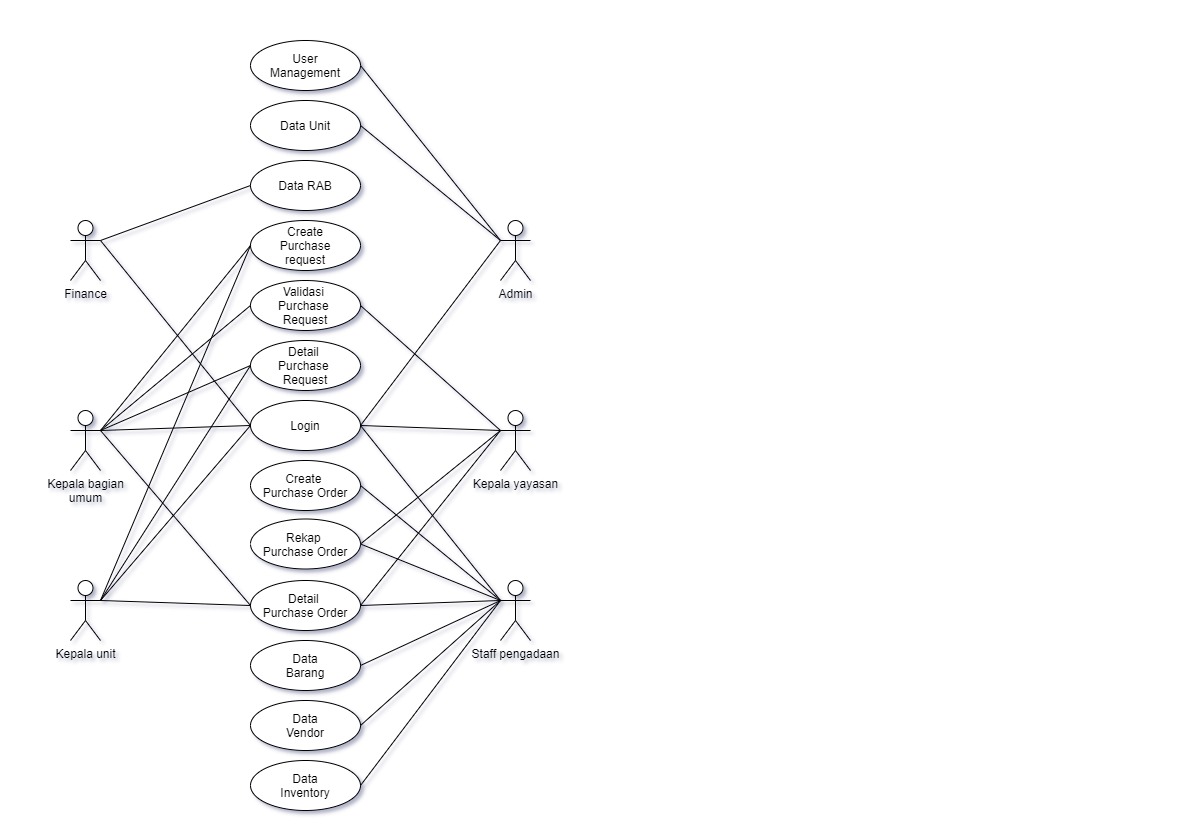 Gambar 3.1 Use Case Diagram3.2.2. Activity Diagram	Activity diagram adalah diagram yang digunakan untuk menggambarkan apa saja aktivitas yang dapat dilakukan oleh sistem berdasarkan fitur yang telah dijelaskan dalam use case diagram. Berikut activity diagram yang sesuai dengan perancangan sistem ini :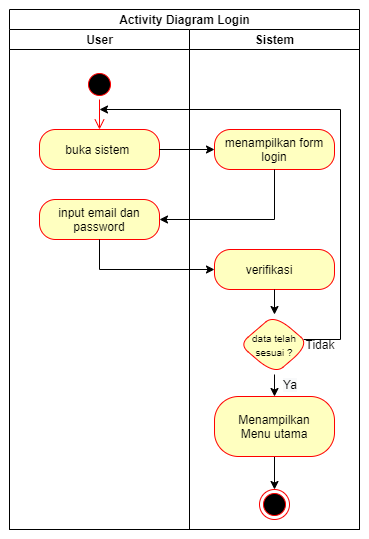 Gambar 3.2 Activity Diagram Login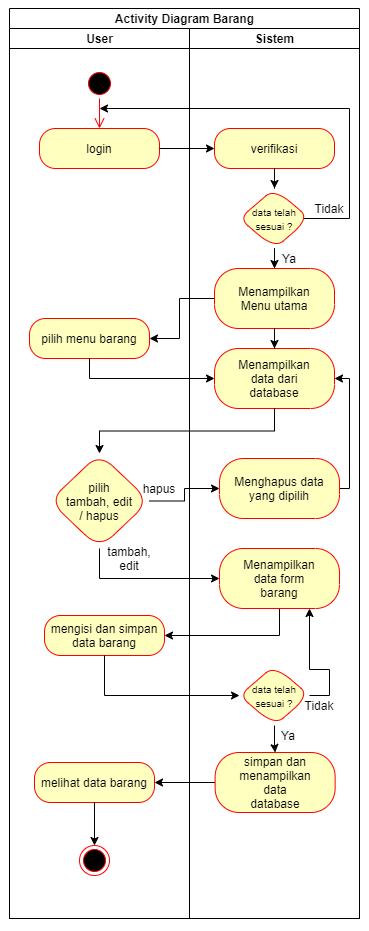 Gambar 3.3 Activity Diagram Barang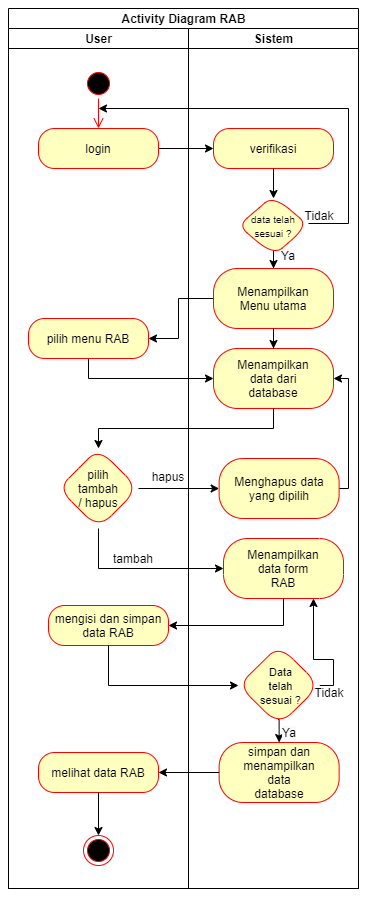 Gambar 3.4 Activity Diagram Anggaran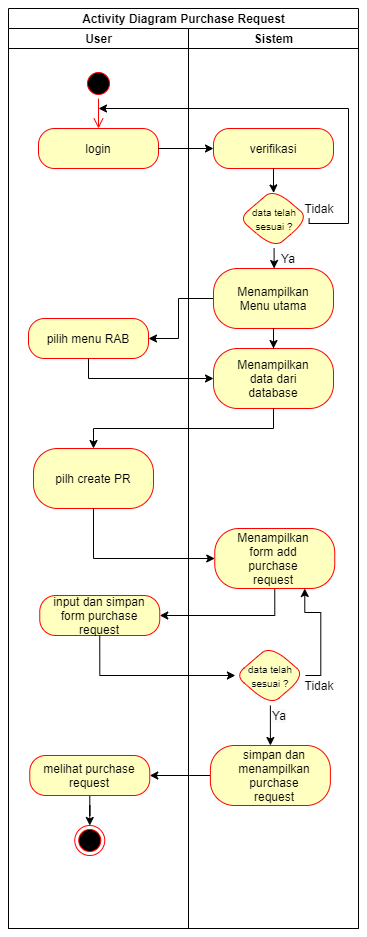 Gambar 3.5 Activity Diagram Purchase Request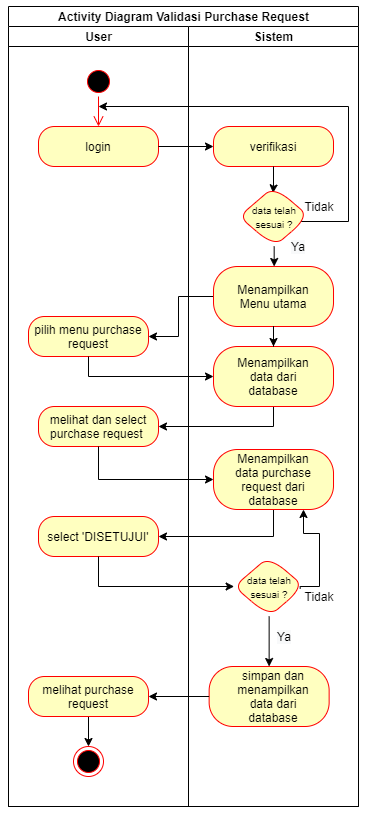 Gambar 3.6 Activity Diagram Validasi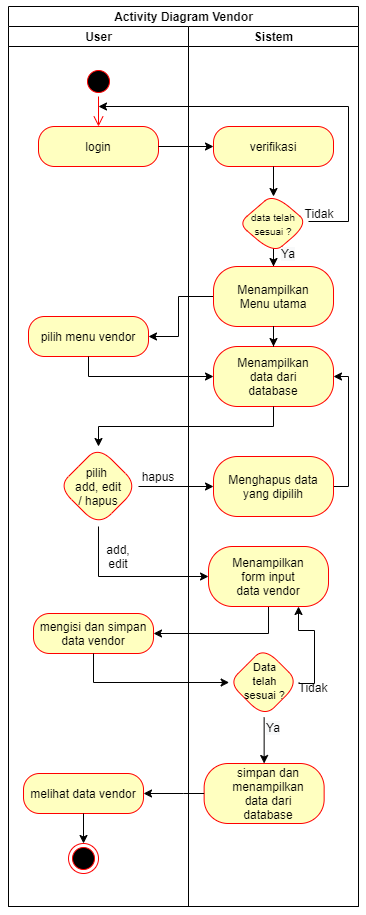 Gambar 3.7 Activity Diagram Vendor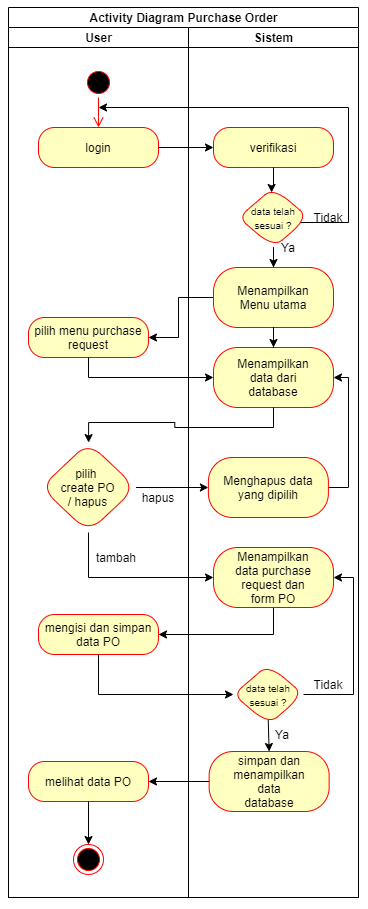 Gambar 3.8 Activity Diagram Purchase Order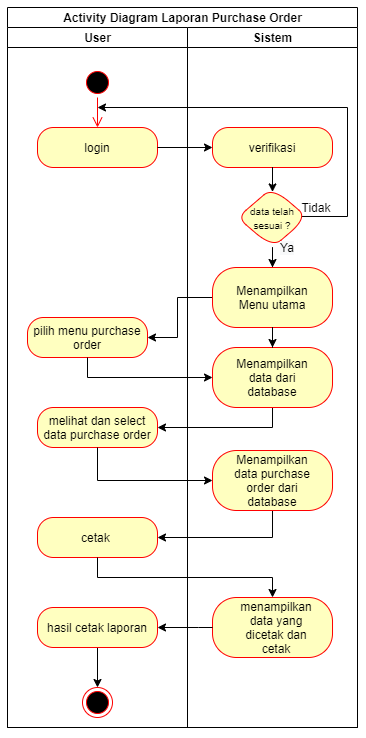 Gambar 3.9 Activity Diagram Laporan Purchase Order3.2.3 Sequence Diagram	Sequence diagram ini menggambarkan apa yang terjadi kepada sistem saat user menggunakan fungsi -  fungsi yang ada di dalam sistem.	Berikut adalah Sequence diagram dari sistem ini :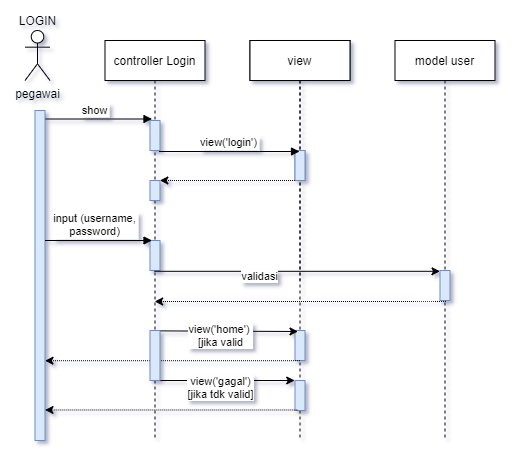 Gambar 3.10 Sequence Diagram Login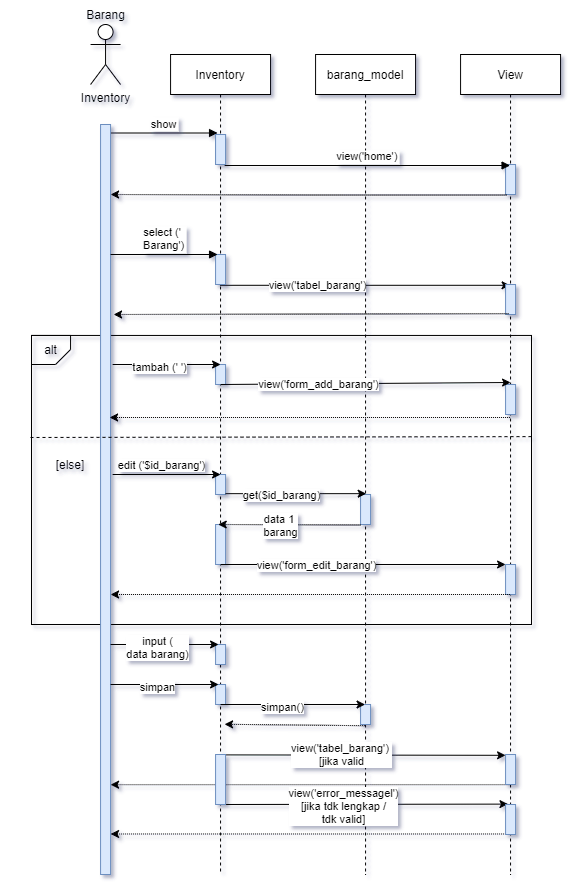 Gambar 3.11 Sequence Diagram Barang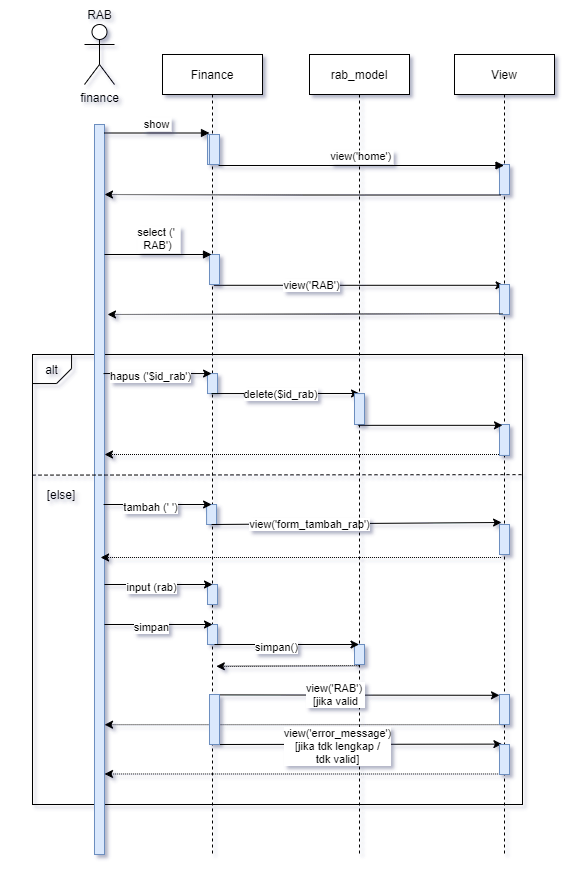 Gambar 3.12 Sequence Diagram RAB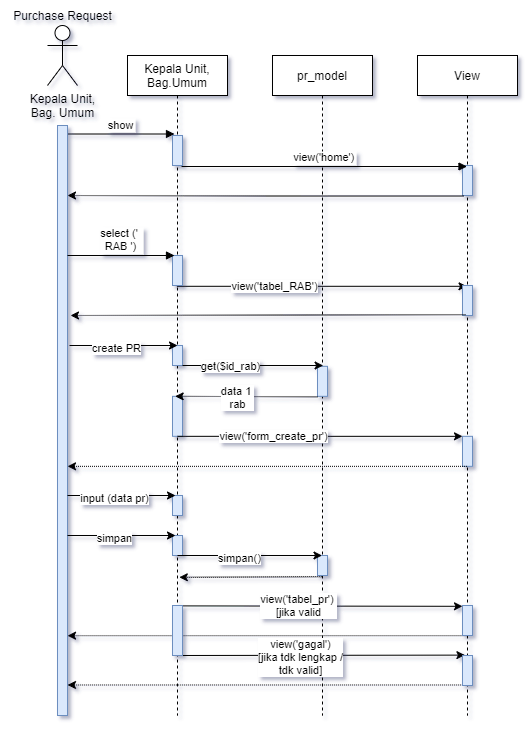 Gambar 3.13 Sequence Diagram Purchase Request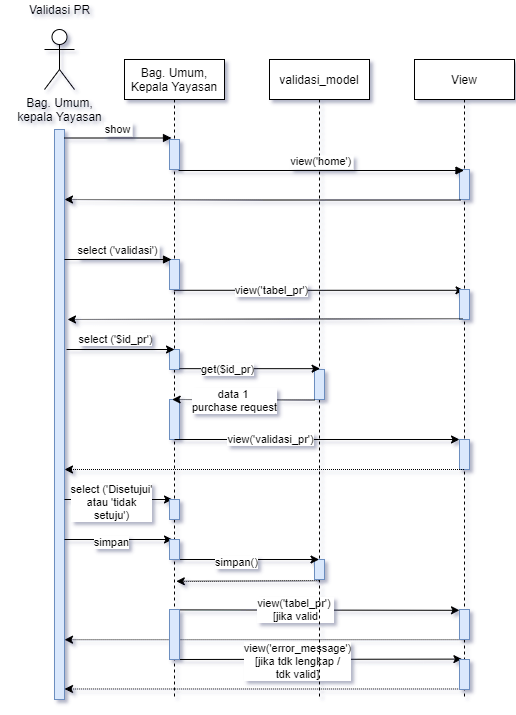 Gambar 3.14 Sequence Diagram Validasi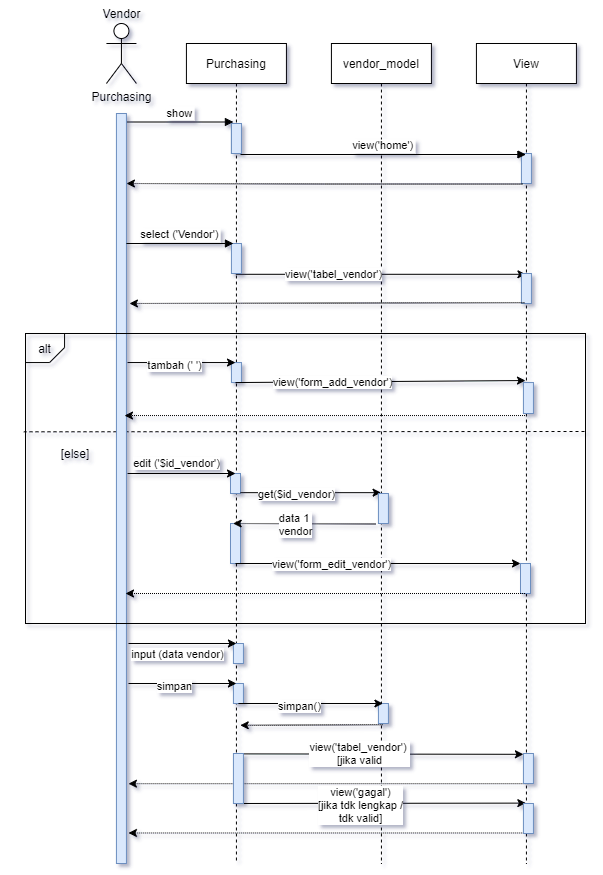 Gambar 3.15 Sequence Diagram Vendor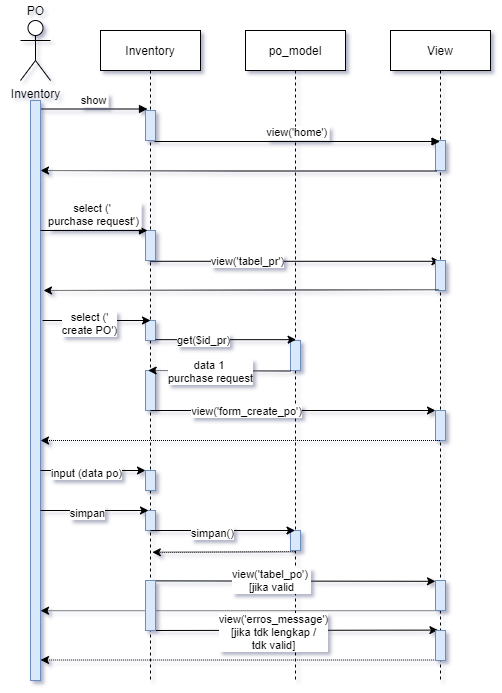 Gambar 3.16 Sequence Diagram Purchase Order3.3. Pemodelan Data3.3.1. Physical Data Model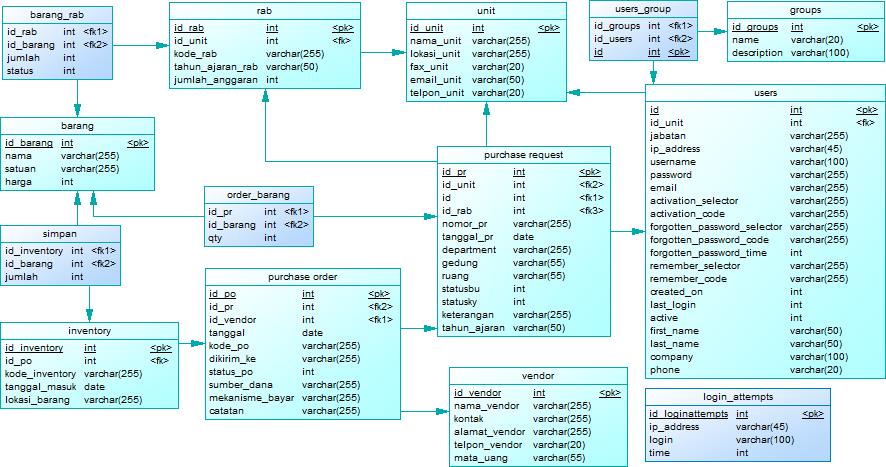 Gambar 3.17 Physical Data Model3.3.2. Pemodelan Interface / Mock-up aplikasiMock-up login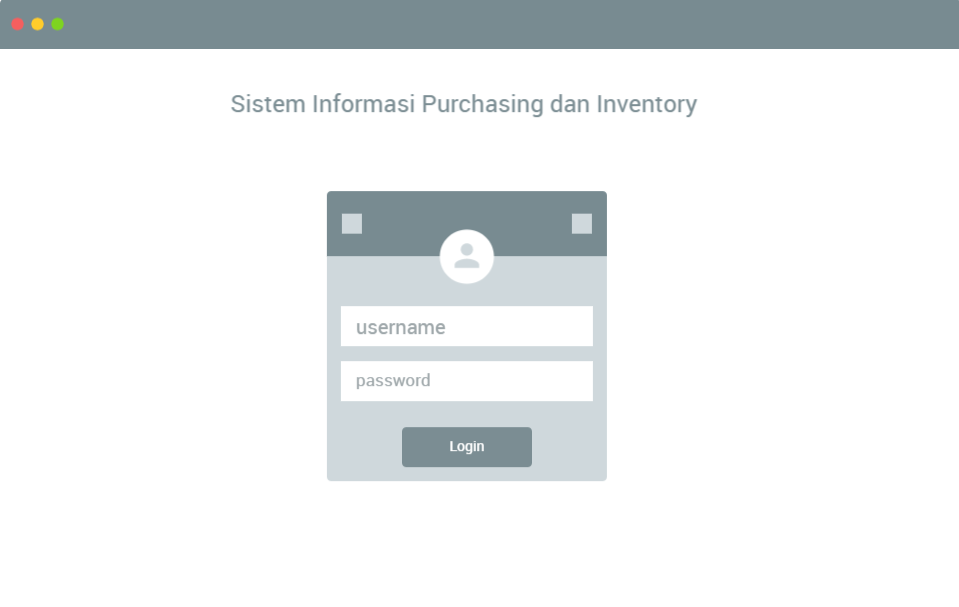 Gambar 3.18 Mock-up form loginMock-up form purchase request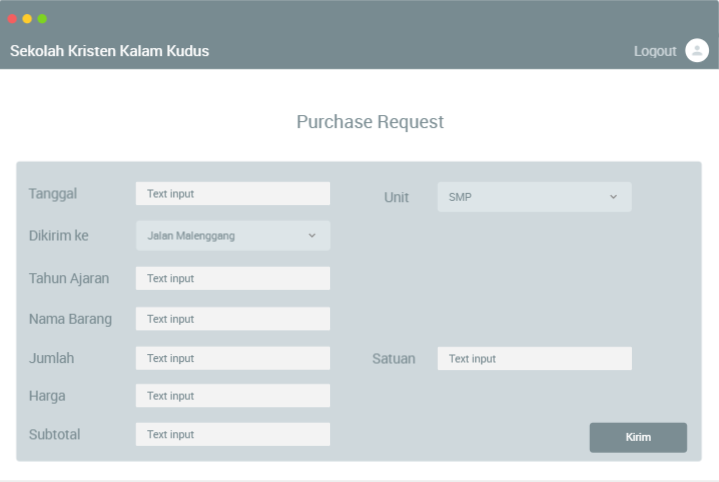 Gambar 3.19 Mock-up form purchase requestMock-up list purchase request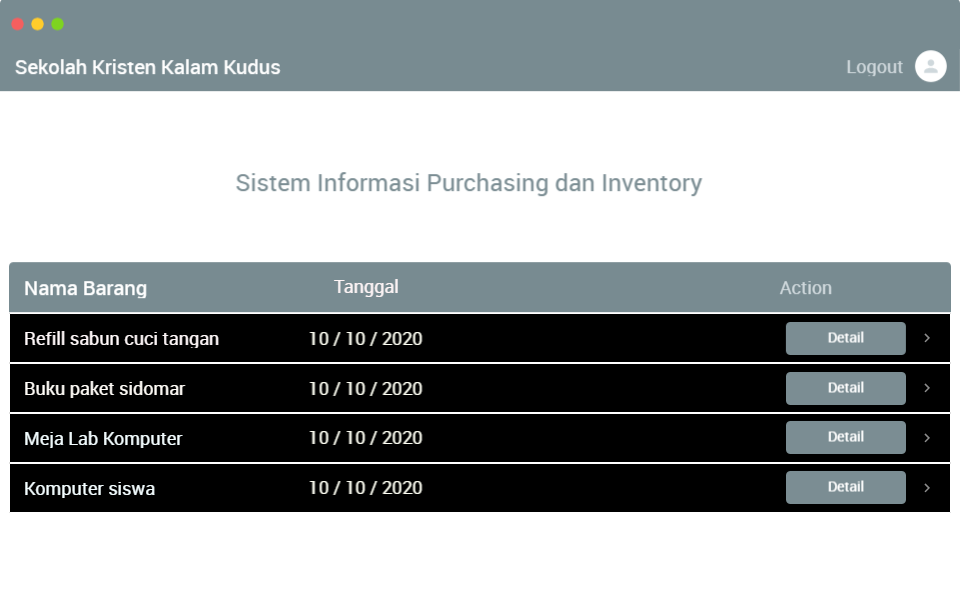 Gambar 3.20 Mock-up list purchase requestMock-up form validasi purchase request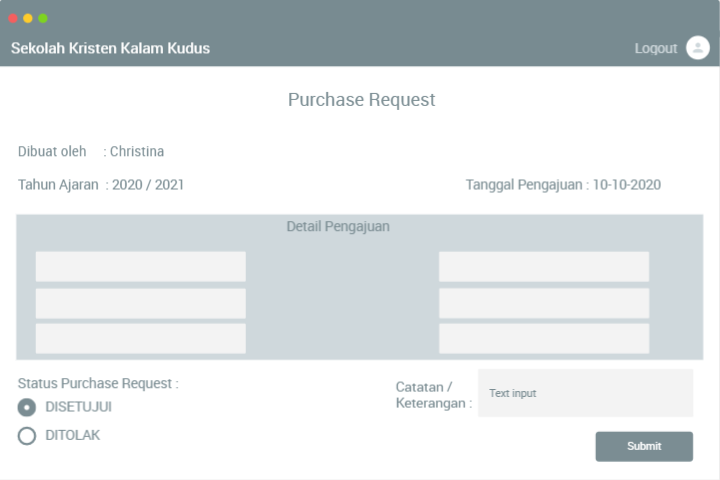 Gambar 3.21 Mock-up form validasi purchase requestMock-up laporan purchase order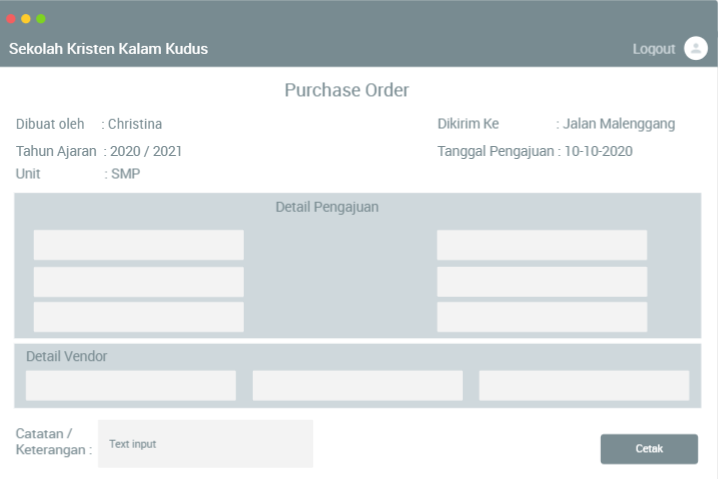 Gambar 3.22 Mock-up form laporan purchase orderMock-up list vendor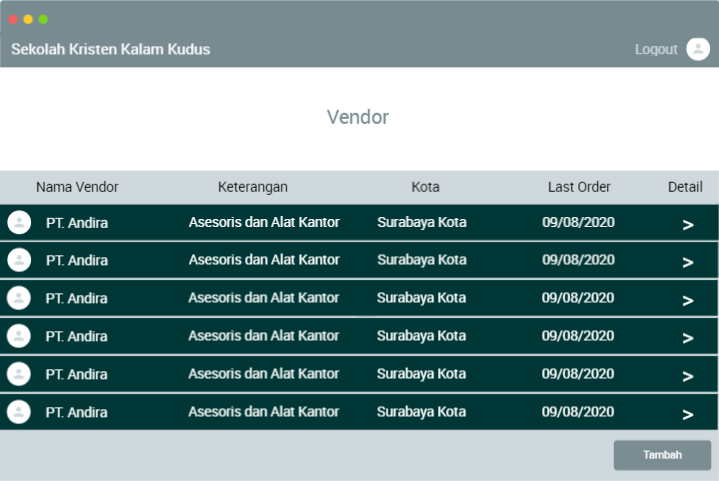 Gambar 3.23 Mock-up form list vendorMock-up form vendor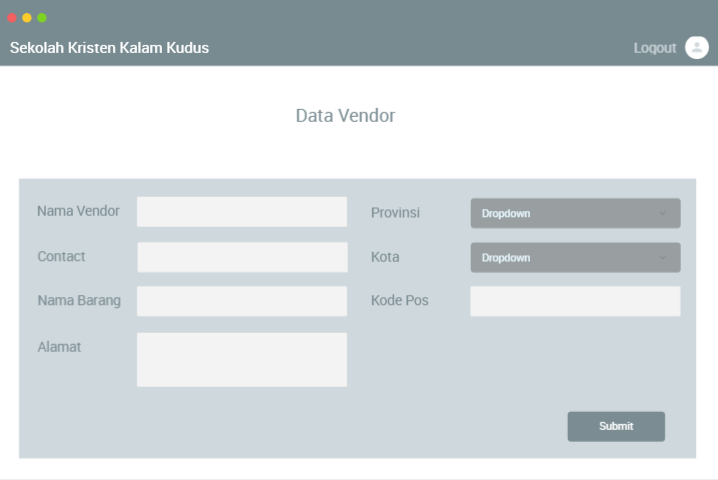 Gambar 3.24 Mock-up form vendor